GÖREV AMACI:Aşağıda tanımlanan sorumluluğunda bulunan görevleri eksiksiz yerine getirerekTEMEL İŞ, YETKİ VE SORUMLULUKLAR1.Kurumun İdari, Mali ve Teknik Hizmetlerini Kanun, Tüzük, Yönetmelik ve emirler uyarınca yürütür.2.Kurumun en verimli şekilde çalışmasını sağlamak üzere her türlü alt yapı ihtiyaçlarını zamanındatespit eder ve sağlanması için gerekli tedbirleri alır. 3.Sağlık tesisindeki her türlü cihaz ve eşyaların düzenli olarak kontrol edilerek periyodik bakım ve kontrollerinin yapılması, kayıtların tutulması, hazır ve çalışır durumda bulundurulmasını sağlar.4.Binaların tadilat, bakım ve onarımlarının zamanında yapılması için gerekli tedbirleri alır ve yapılançalışmaları denetler.5.Deprem ve yangın gibi doğal afetlere karşı acil yardım ve güvenlik hizmetleri kapsamındakurumumuzda gerekli her türlü emniyet tedbirlerini alır. Deprem, yangın ve su baskınları gibi olağanüstü haller için genel olarak devlet kuruluşları İdare Amirlerine yüklenmiş görevleri titizlikle yürütür.6.Deprem ve yangın tatbikatlarının yapılması çalışmalarını yürütür.7.Sorumluluğu altında bulunan alt birimlerde görev yapan personelin düzenli ve verimli bir şekildegörevlerini yapmalarını sağlamakla doğrudan Başhekimliğe karşı sorumludur.8.Hasta ve çalışanlarla ilgili her türlü emniyet tedbirlerini alır ve uygular.9.Çevreyi (atık yönetimi) korumaya yönelik tedbirleri alır ve uygular.10.Merkezin otopark alanlarını ve çevre düzenlenmesini yapar.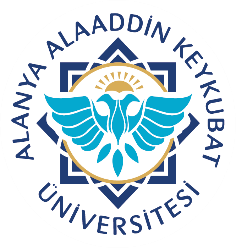 Alanya Alaaddin Keykubat ÜniversitesiDiş Hekimliği Uygulama ve Araştırma MerkeziTeknisyen Görev TanımıDoküman No.KKU.GT.01-26Alanya Alaaddin Keykubat ÜniversitesiDiş Hekimliği Uygulama ve Araştırma MerkeziTeknisyen Görev TanımıYayın Tarihi22.05.2019Alanya Alaaddin Keykubat ÜniversitesiDiş Hekimliği Uygulama ve Araştırma MerkeziTeknisyen Görev TanımıRevizyon Tarihi-Alanya Alaaddin Keykubat ÜniversitesiDiş Hekimliği Uygulama ve Araştırma MerkeziTeknisyen Görev TanımıRevizyon No.-Alanya Alaaddin Keykubat ÜniversitesiDiş Hekimliği Uygulama ve Araştırma MerkeziTeknisyen Görev TanımıSayfa No.1BirimDiş Hekimliği Fakültesi Diş Hekimliği Uygulama ve Araştırma MerkeziGörev AdıTeknisyenAmir ve Üst AmirlerFakülte Sekreteri/ DekanGörev Devri-HAZIRLAYANKONTROL EDENONAYLAYANKALİTE YÖNETİM KOORDİNATÖRÜKALİTE YÖNETİM KOORDİNATÖRÜÜST YÖNETİCİ